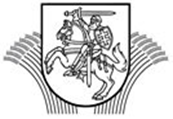 LIETUVOS RESPUBLIKOS ŽEMĖS ŪKIO MINISTRASĮSAKYMASDĖL ŽEMĖS ŪKIO MINISTRO 2006 M. GRUODŽIO 29 D. ĮSAKYMO NR. 3D-512 „DĖL DUOMENŲ APIE GRŪDUS IR ALIEJINIŲ AUGALŲ SĖKLAS TEIKIMO TAISYKLIŲ PATVIRTINIMO“ PAKEITIMO2021  m. kovo 15 d. Nr. 3D-165VilniusP a k e i č i u Lietuvos Respublikos žemės ūkio ministro 2006 m. gruodžio 29 d. įsakymą Nr. 3D-512 „Dėl Duomenų apie grūdus ir aliejinių augalų sėklas teikimo taisyklių patvirtinimo“ ir jį išdėstau nauja redakcija:„LIETUVOS RESPUBLIKOS ŽEMĖS ŪKIO MINISTRASĮSAKYMASDėl DUOMENŲ APIE GRŪDUS IR ALIEJINIŲ AUGALŲ SĖKLAS TEIKIMO TAISYKLIŲ PATVIRTINIMOVadovaudamasis Lietuvos Respublikos žemės ūkio, maisto ūkio ir kaimo plėtros įstatymo 10 ir 12 straipsniais, atsižvelgdamas į Lietuvos žemės ūkio ir maisto produktų rinkos informacinės sistemos nuostatus, patvirtintus Lietuvos Respublikos žemės ūkio ministro 2004 m. balandžio 8 d. įsakymu Nr. 3D-156 „Dėl Lietuvos žemės ūkio ir maisto produktų rinkos informacinės sistemos nuostatų patvirtinimo“, ir siekdamas, kad būtų įgyvendintas 2013 m. gruodžio 17 d. Europos Parlamento ir Tarybos reglamentas (ES) Nr. 1308/2013, kuriuo nustatomas bendras žemės ūkio produktų rinkų organizavimas ir panaikinami Tarybos reglamentai (EEB) Nr. 922/72, (EEB) Nr. 234/79, (EB) Nr. 1037/2001 ir (EB) Nr. 1234/2007, su paskutiniais pakeitimais, padarytais 2019 m. gruodžio 17 d. Komisijos deleguotuoju reglamentu (ES) 2020/760,t v i r t i n u Duomenų apie grūdus ir aliejinių augalų sėklas teikimo taisykles (pridedama).“Žemės ūkio ministras                  						           Kęstutis Navickas SUDERINTA	SUDERINTALietuvos statistikos departamento	Lietuvos vyriausiojo archyvaro tarnybos2021-02-12 raštu Nr. SD-105	2021-02-03 raštu Nr. (1.13 E)V4-58PATVIRTINTALietuvos Respublikos žemės ūkio ministro2006 m. gruodžio 29 d. įsakymu Nr. 3D-512 (Lietuvos Respublikos žemės ūkio ministro2021 m. kovo 15 d. įsakymo Nr. 3D-165redakcija)DUOMENŲ APIE GRŪDUS IR ALIEJINIŲ AUGALŲ SĖKLAS TEIKIMO TAISYKLĖSI SKYRIUSBENDROSIOS NUOSTATOS1. Duomenų apie grūdus ir aliejinių augalų sėklas teikimo taisyklės (toliau – taisyklės) parengtos vadovaujantis Oficialiosios statistikos įstatymu (toliau – Statistikos įstatymas), 2009 m. birželio 18 d. Europos Parlamento ir Tarybos reglamentu (EB) Nr. 543/2009 dėl augalininkystės statistikos, panaikinančiu Tarybos reglamentus (EEB) Nr. 837/90 ir (EEB) Nr. 959/93, su paskutiniais pakeitimais, padarytais 2015 m. liepos 13 d. Komisijos deleguotuoju reglamentu (ES) Nr. 1557/2015, 2013 m. gruodžio 17 d. Europos Parlamento ir Tarybos reglamentu (ES) Nr. 1308/2013, kuriuo nustatomas bendras žemės ūkio produktų rinkų organizavimas ir panaikinami Tarybos reglamentai (EEB) Nr. 922/72, (EEB) Nr. 234/79, (EB) Nr. 1037/2001 ir (EB) Nr. 1234/2007, su paskutiniais pakeitimais, padarytais 2019 m. gruodžio 17 d. Komisijos deleguotuoju reglamentu (ES) 2020/760, 2019 m. spalio 1 d. Komisijos įgyvendinimo reglamentu (ES) Nr. 2019/1746, kuriuo iš dalies keičiamas Įgyvendinimo reglamentas (ES) 2017/1185, kuriuo nustatomos Europos Parlamento ir Tarybos reglamentų (ES) Nr. 1307/2013 ir (ES) Nr. 1308/2013 taikymo taisyklės dėl informacijos ir dokumentų teikimo Komisijai, 2008 m. rugsėjo 5 d. Komisijos reglamentu (EB) Nr. 889/2008, kuriuo nustatomos išsamios Tarybos reglamento (EB) Nr. 834/2007 dėl ekologinės gamybos ir ekologiškų produktų ženklinimo įgyvendinimo taisyklės dėl ekologinės gamybos, ženklinimo ir kontrolės, su paskutiniais pakeitimais, padarytais 2017 m. gruodžio 8 d. Komisijos įgyvendinimo reglamentu (ES) Nr. 2017/2273, Europos Sąjungos žemės ūkio kainų statistikos vadovu (Version 2.0. March 2008), atsižvelgiant į Lietuvos Respublikos žemės ūkio ministro 2017 m. gruodžio 19 d įsakymą Nr. 3D-816 „Dėl Duomenų ir informacijos apie būtiniausius maisto produktus teikimo nepaprastosios padėties, mobilizacijos ar karo padėties poreikiams taisyklių patvirtinimo“ ir Lietuvos žemės ūkio ir maisto produktų rinkos informacinės sistemos nuostatus, patvirtintus Lietuvos Respublikos žemės ūkio ministro 2004 m. balandžio 8 d. įsakymu Nr. 3D-156 „Dėl Lietuvos žemės ūkio ir maisto produktų rinkos informacinės sistemos nuostatų patvirtinimo“. 2. Šios taisyklės nustato duomenų apie grūdus ir aliejinių augalų sėklas teikimo tvarką LŽŪMPRIS duomenų tvarkytojui, LŽŪMPRIS valdytojai ir Europos Komisijai.3. Šios taisyklės taikomos:3.1.	įmonėms, užsiimančioms grūdų ir (arba) aliejinių augalų sėklų, įskaitant ekologiškų, prekyba, perdirbimu ir saugojimu;3.2.	javų ir (arba) aliejinių augalų augintojams (jie duomenis pateikia savivaldybėms), kurių javų ir (arba) aliejinių augalų pasėlių plotas yra 50 ha ar daugiau;3.3.	įmonėms, užsiimančioms duonos, įskaitant ekologiškos, ir jos gaminių gamyba ir pardavimu;3.4.	įmonėms, užsiimančioms ryžių perdirbimu ir prekyba;3.5.	savivaldybėms, kurių surenka duomenis iš javų ir (arba) aliejinių augalų augintojų, kurių javų ir (arba) aliejinių augalų pasėlių plotas yra 50 ha ar daugiau;3.6. duomenų tvarkytojui;3.7. informacijos naudotojams.4. Pateikti duomenys naudojami:4.1. oficialiajai grūdų ir aliejinių augalų sėklų sektoriaus statistikai rengti, rinkai stebėti, analizuoti ir prognozuoti bei pateikti informaciją naudotojams;4.2. nepaprastosios padėties, mobilizacijos ar karo padėties poreikiams, grūdų ir aliejinių augalų sėklų sektoriui administruoti, rinkai stebėti, analizuoti, prognozuoti ir pateikti informaciją naudotojams.5. Statistiniai tyrimai atliekami vadovaujantis duomenų tvarkytojo parengta ir su Lietuvos statistikos departamentu suderinta tyrimo metodika.II SKYRIUSVARTojamos sąvokos IR SUTRUMPINIMAI 6.	Šiose taisyklėse vartojamos sąvokos ir sutrumpinimai:6.1.	duomenų teikėjai:6.1.1.	grūdų ir  (arba) aliejinių augalų sėklų prekybos, perdirbimo ir sandėliavimo įmonės;6.1.2.	grūdų ir (arba) aliejinių augalų sėklų produktų gamybos ir prekybos įmonės;6.1.3.	duonos gamybos įmonės;6.1.4.	įmonės, užsiimančios ryžių perdirbimu ir prekyba;6.1.5.	savivaldybės, kuriose yra javų ir (arba) aliejinių augalų augintojų, turinčių grūdų  javų ir (arba) aliejinių augalų pasėlių plotų 50 ha ir daugiau;6.2.	duomenų tvarkytojas – VĮ Žemės ūkio informacijos ir kaimo verslo centras (toliau – ŽŪIKVC);6.3.	duonos gamybos įmonė – duonos kepykla ar kita įmonė, kuri gamina ir parduoda duoną ir jos gaminius;6.4. 	ekologiškos duonos gamybos įmonė arba ūkis – teisės aktų, reglamentuojančių ekologiškų žemės ūkio ir maisto produktų gamybą, reikalavimus atitinkanti sertifikuota ekologiškos duonos kepykla ar kita įmonė arba ūkis, kurie gamina ir parduoda ekologišką duoną ir jos gaminius;6.5. 	ekologiškų grūdų ir (arba) aliejinių augalų sėklų perdirbimo įmonė arba ūkis – teisės aktų, reglamentuojančių ekologiškų žemės ūkio ir maisto produktų gamybą, reikalavimus atitinkanti sertifikuota įmonė arba ūkis, kurie superka iš ekologiškų javų ir (arba) aliejinių augalų augintojų bei kitų vidaus rinkos ūkio subjektų ekologiškus grūdus ir (arba) aliejinių augalų sėklas, juos perdirba, iš jų gamina rinkai tiekiamus gaminius;6.6. 	ekologiškų grūdų ir (arba) aliejinių augalų sėklų prekybos įmonė ir (arba) ūkis – teisės aktų, reglamentuojančių ekologiškų žemės ūkio ir maisto produktų gamybą, reikalavimus atitinkanti sertifikuota įmonė ir (arba) ūkis, užsiimantys ekologiškų grūdų ir (arba) aliejinių augalų sėklų prekyba;6.7.	grūdų ir (arba) aliejinių augalų sėklų prekybos ir perdirbimo įmonė – įmonė, kuri superka iš javų ir (arba) aliejinių augalų augintojų grūdus ir (arba) aliejinių augalų sėklas, jas perdirba, iš jų gamina rinkai tiekiamus gaminius;6.8.	grūdų ir (arba) aliejinių augalų sėklų sandėliavimo įmonė – įmonė, kuri iš javų ir (arba) aliejinių augalų sėklų augintojų priima sandėliuoti grūdus ir (arba) aliejinių augalų sėklas;6.9.	IDIS – LŽŪMPRIS Interaktyvioji duomenų įvesties sistema;6.10.	javų ir (arba) aliejinių augalų augintojas – ūkininkas ar kitas žemės ūkio veiklos subjektas, auginantis javus ir (arba) aliejinius augalus;6.11. LŽŪMPRIS – Lietuvos žemės ūkio ir maisto produktų rinkos informacinė sistema;6.12. LŽŪMPRIS valdytoja – Lietuvos Respublikos žemės ūkio ministerija;6.13.	prekyba grūdais ir (arba) aliejinių augalų sėklomis– veikla, apimanti grūdų ir (arba) aliejinių augalų sėklų supirkimą iš javų ir (arba) aliejinių augalų augintojų ir kitų vidaus rinkos subjektų, įvežimą iš Europos Sąjungos, kitų Europos ekonominės erdvės ar trečiųjų valstybių ir išvežimą iš jų, taip pat pardavimą vidaus rinkoje;6.14.	ryžių perdirbimo ir prekybos įmonė – įmonė, kuri superka, perdirba ir parduoda ryžius;6.15.	sertifikavimo įstaiga – juridinio asmens statusą turinti kontrolės institucija, sertifikuojanti ekologinę gamybą ir ekologiškus žemės ūkio ir maisto produktus ir kontroliuojanti ekologinės gamybos vienetus pagal ekologinę gamybą reglamentuojančių teisės aktų reikalavimus; 6.16.	 kitos šiose taisyklėse vartojamos sąvokos apibrėžtos Statistikos įstatyme ir kituose teisės aktuose.Iii SKYRIUSduomenų teikimas duomenų tvarkytojUI7.	Grūdų ir (arba) aliejinių augalų sėklų prekybos ir perdirbimo įmonės duomenų tvarkytojui privalo teikti šiuos duomenis:7.1.	kas savaitę, iki antradienio 14 val. – praėjusios savaitės grūdų ir aliejinių augalų sėklų supirkimo statistinę ataskaitą pagal formą GS-1 (1 priedas);7.2. kas savaitę, iki antradienio 14 val. – praėjusios savaitės rapsų ir rapsukų sėklų pardavimo statistinę ataskaitą pagal formą GS-11 (11 priedas);7.3.	kas mėnesį, iki einamojo mėnesio 12 d. – praėjusio kalendorinio mėnesio grūdų ir (arba) aliejinių augalų sėklų prekybos ir perdirbimo statistinę ataskaitą pagal formą GS-2 (2 priedas). Šios ataskaitos I ir II dalių b) skiltis pildo tik ekologiškų grūdų ir (arba) aliejinių augalų sėklų perdirbimo ir prekybos įmonės ar ūkiai;7.4.	 kas mėnesį, iki einamojo mėnesio 12 d. – praėjusio kalendorinio mėnesio grūdų ir (arba) aliejinių augalų sėklų produktų gamybos ir prekybos statistinę ataskaitą pagal formą GS-4 (4 priedas). Šios ataskaitos b) skiltį pildo tik ekologiškų grūdų ir (arba) aliejinių augalų sėklų perdirbimo įmonės ar ūkiai;7.5.	du kartus per metus, nuo derliaus nuėmimo pradžios iki rugpjūčio 20 d. ir nuo rugpjūčio 20 d. iki rugsėjo 20 d. – superkamų grūdų ir (arba) aliejinių augalų sėklų kokybės statistinę ataskaitą pagal formą GS-6 (6 priedas).8.	grūdų ir (arba) aliejinių augalų sėklų sandėliavimo įmonė kas mėnesį, iki einamojo mėnesio 12 d., teikti praėjusio kalendorinio mėnesio ataskaitą apie įmonėse sandėliuojamus javų ir (arba) aliejinių augalų augintojų grūdų ir (arba) aliejinių augalų sėklų kiekius pagal formą GS-3 (3 priedas).9.	Savivaldybės duomenų tvarkytojui privalo teikti duomenis:9.1.	kas savaitę, nuo rugpjūčio 10 d. iki rugsėjo 15 d., iki kiekvieno penktadienio 12 val. – praėjusios savaitės statistinę ataskaitą. Vėliau, kas pusmetį, iki sausio 15 d. – antrojo pusmečio, iki liepos 15 d. – pirmojo pusmečio statistinę ataskaitą apie savivaldybės teritorijoje javų ir (arba) aliejinių augalų augintojams, kurių javų ir (arba) aliejinių augalų pasėlių plotas ≥ 50 ha, nuimtą derlių ir javų ir (arba) aliejinių augalų augintojų sandėliuose laikomų grūdų kiekius pagal formą GS-5 (5 priedas); 9.2.	kartą per metus, iki einamųjų metų balandžio 10 d. – statistinę ataskaitą apie savivaldybės teritorijoje javų ir  (arba) aliejinių augalų augintojų, kurių javų ir (arba) aliejinių augalų pasėlių plotas ≥ , žuvusių žieminių pasėlių plotus pagal formą GS-8 (8 priedas).10.	Duonos gamybos įmonės privalo kas mėnesį, iki einamojo mėnesio 12 d., teikti praėjusio mėnesio ataskaitą apie įmonėje pagamintą ir parduotą duoną ir jos gaminius pagal formą GS-7 (7 priedas). Šios ataskaitos b) skiltį pildo tik ekologiškos duonos gamybos įmonės ar ūkiai.11.	Ryžių perdirbimo ir prekybos įmonės, privalo kiekvienais prekybos metais, iki spalio 15 d., teikti metinę statistinę ataskaitą apie ryžių atsargas rugpjūčio 31 d. pagal formą GS-9 (9 priedas).12. Įmonės, užsiimančios grūdų ir (arba) aliejinių augalų sėklų produktų gamyba ir prekyba, iki gegužės 1 d. privalo teikti metinę ataskaitą apie būtiniausius grūdų ir (arba) aliejinių augalų sėklų produktus nepaprastosios padėties, mobilizacijos ar karo padėties poreikiams pagal formą GS-10 (10 priedas).13. Jeigu duomenų teikėjas dėl objektyvių priežasčių pagal atitinkamas ataskaitų formas GS-2, GS-3, GS-4 ir GS-7 negali pateikti duomenų tvarkytojui mėnesio duomenų iki kito mėnesio 12 d., jis turi raštu pateikti motyvuotą prašymą duomenų tvarkytojui, kad ataskaitos bus pateiktos iki mėnesio 15 d. Jeigu 12 d. yra ne darbo diena, tuomet ataskaitas privaloma pateikti kitą darbo dieną.14. Duomenys duomenų tvarkytojui teikiami naudojant LŽŪMPRIS IDIS, adresu https://is.vic.lt/pls/vris/ris_start.loginVesti. Nesant techninių galimybių naudoti IDIS, duomenys teikiami el. p. grudai@vic.lt, eko@vic.lt arba faks. Nr. (8 5) 203 0050.15.	 Duomenų teikėjai, aptikę klaidų duomenų tvarkytojui pateiktuose duomenyse arba pasikeitus apskaitos duomenims, pagal 7–12 punktuose nurodytas ataskaitų formas privalo apie tai informuoti duomenų tvarkytoją per 1 (vieną) mėnesį pateikdami patikslintą atitinkamo laikotarpio ataskaitą.16. Jei dėl tam tikrų priežasčių duomenų teikėjas laikinai ar visam laikui nutraukia veiklą, jis apie tai turi raštu informuoti duomenų tvarkytoją.IV SKYRIUSDUOMENŲ TEIKĖJŲ TEIKIAMŲ DUOMENŲ KONTROLĖ17.	Duomenų tvarkytojas:17.1.	 atlieka gautų duomenų pagal ataskaitų formas GS-1, GS-2, GS-3, GS-4, GS-5, GS-6, GS-7, GS-8, GS-9, GS-10 ir GS-11 patikimumo ir punktualumo stebėseną;17.2.	duomenų įvedimo ir (ar) patikros metu nustatytas neatitiktis registruoja Neatitikčių registravimo žurnale (12 priedas);17.3.	 atlieka gautų duomenų patikimumo rizikos vertinimo analizę ir pagal jos rezultatus planuoja ir atlieka duomenų patikrą. Patikros rezultatai įforminami duomenų tvarkytojo patvirtintos formos patikros aktuose.V SKYRIUSINFORMACIJOS TEIKIMAS IR JOS SKELBIMAS 18.	Duomenų tvarkytojas:18.1.	pagal šių taisyklių 7.1 papunktyje nurodytų ataskaitų duomenis parengia ir kiekvieną savaitę Europos Komisijai pateikia statistinę informaciją apie grūdų ir aliejinių augalų sėklų vidutines svertines supirkimo kainas;18.2. pagal šių taisyklių 7.2 papunktyje nurodytų ataskaitų duomenis parengia ir kiekvieną savaitę Europos Komisijai pateikia statistinę informaciją apie rapsų ir rapsukų sėklų vidutines svertines pardavimo kainas;18.3.	pagal šių taisyklių 7.3 papunktyje nurodytų ataskaitų duomenis parengia ir kiekvieną mėnesį Europos Komisijai pateikia statistinę informaciją apie žirnių ir pupų vidutines svertines pardavimo kainas;18.4.	pagal šių taisyklių 7.3 papunktyje nurodytų ataskaitų duomenis parengia statistinę informaciją ir, vadovaudamasis su Lietuvos statistikos departamentu pasirašyta sutartimi, pagal suderintą kalendorių kas mėnesį perduoda Lietuvos statistikos departamentui;18.5.	pagal šių taisyklių 11 punkte nurodytos ataskaitos duomenis parengia ir kiekvienais metais Europos Komisijai pateikia statistinę informaciją apie ryžių atsargas rugpjūčio 31 d.;18.6.	pagal šių taisyklių 7–11 punktuose nurodytų ataskaitų duomenis parengia informaciją ir ją elektroniniu paštu pateikia LŽŪMPRIS valdytojai;18.7. kasmet iki liepos 30 d. parengia ir naudodamas IDIS aplinką pateikia duomenis, vadovaujantis Duomenų ir informacijos apie būtiniausius maisto produktus teikimo nepaprastosios padėties, mobilizacijos ar karo padėties poreikiams taisyklėse, patvirtintose Lietuvos Respublikos žemės ūkio ministro 2017 m. gruodžio 19 d. įsakymu Nr. 3D-816 „Dėl Duomenų ir informacijos apie būtiniausius maisto produktus teikimo nepaprastosios padėties, mobilizacijos ar karo padėties poreikiams taisyklių patvirtinimo“ nustatyta tvarka ir terminais;18.8.	 pagal šiose taisyklėse nurodytas ataskaitas rengia suvestines ataskaitas, apžvalgas ir skelbia jas interneto svetainėse http://www.vic.lt ir http://produktukainos.lt, oficialiajame informaciniame statistiniame leidinyje „AgroRINKA“, pusmetiniame statistiniame leidinyje „Lietuvos žemės ūkis. Faktai ir skaičiai“ ir Oficialiosios statistikos portale http://osp.stat.gov.lt/, vadovaudamasis viešai skelbiamu statistinės informacijos skelbimo kalendoriumi.VI SKYRIUSDUOMENŲ KONFIDENCIALUMO IR VIENTISUMO UŽTIKRINIMAS, APSKAITA IR SAUGOJIMAS19.	 Duomenų tvarkytojas užtikrina duomenų teikėjų teikiamų duomenų konfidencialumą ir vientisumą.20.	Duomenų tvarkytojas teisės aktų nustatyta tvarka privalo saugoti ir tvarkyti duomenų teikėjų apskaitą.21. Duomenų teikėjų pateikti statistiniai duomenys LŽŪMPRIS duomenų bazėje saugomi neribotą laiką.22. Duomenų teikėjai privalo tvarkyti ataskaitų apskaitą ir jas saugoti 3 (trejus) metus duomenų teikėjo nustatytose laikmenose.23. Duomenų ir informacijos sauga užtikrinama vadovaujantis Lietuvos Respublikos teisės aktais ir duomenų tvarkytojo nustatyta tvarka.VII SKYRIUSBAIGIAMOSIOS NUOSTATOS24.	Vadovaujantis Statistikos įstatymu, fiziniai ir juridiniai asmenys privalo duomenų tvarkytojui neatlygintinai teikti teisingus duomenis.25.	Duomenų teikėjai, nesilaikantys šiose taisyklėse nustatytų reikalavimų, atsako Lietuvos Respublikos teisės aktų nustatyta tvarka.___________________